Donnerstag, 26. Mai 2016Anreise; 16:00 Uhr Einchecken17: 00 Uhr Marlies Raffler: Begrüßung  und EinleitungPanel 1: (Un-)Gleichheiten17:15 - 18:00 Uhr18:00 - 18:45 UhrModeration: Marlies RafflerKommentar: Udo ThielReferat: Rudolf Mösenbacher (Graz): Immanuel Kant und das besondere Schicksal der menschlichen Vernunft (A VII)Referat: Karima Lanius (Bielefeld): Satire und GleichheitGemeinsames AbendessenAbendvortrag/Impulsreferat:Prof. Udo Thiel um 20:15 UhrFreitag, 27. Mai 2016Panel 2: Panel (Un-)Gleichheiten09:00 - 09:45 Uhr09:45 – 10:30 UhrModeration: Harald HeppnerKommentar: Edgar LeinProjektvorstellung: Marion Jansky, Maximilian Koren: monachus vagans eruditusque – Der reisende Mönch DoberschitzReferat: Christian Rohrmoser (Graz):  Die Ambivalenz der (Un-) Gleichheit am Beispiel des Anton Wilhelm AmoKaffeepausePanel 3: Präsentationsformen der Kunst10:45 – 11:30 Uhr11:30 – 12:15 UhrModeration: Edgar LeinKommentar: Marlies RafflerReferat: Katharina Hecker (Salzburg): Die Präsentationsformen sakraler Fresken im Kirchenraum, in Süddeutschland im Wandel des ausgehenden 18. JahrhundertsReferat: Alena Volk (Graz): Majolikakrüge aus Pesaro im 18. JahrhundertGemeinsamer Business-LunchFührung durch die Stiftsbibliothek und zu Quellen des 18. Jahrhunderts im Stiftsarchiv durch MMag. P. Maximilian Schiefermüller OSB, Stiftsarchivar und –bibliothekar, Kustos der Alten Kunst, Pfarrprovisor von Frauenberg-Ardning und HallPanel 4: (Un-)Gleichheiten14:00 – 17:00 Uhr17:30 – 18:30 UhrModeration: Udo ThielKommentar: Franz EyblReferat: Marion Jansky, Christian Rohrmoser, Maximilian Koren(Graz): Anmerkungen zum Seminar (Un)-GleichheitenAbendliche Diskussion an der Bar…Samstag, 28. Mai 2016Panel 5: (Un-)Gleichheiten09:00 -  09:45 Uhr09:45 – 10:30 UhrModeration: Robert VellusigKommentar: Harald HeppnerReferat: Sabine Jesner (Graz): „Treu gehorsamst eyfrig zu dienen“ – Facetten von (Un-)gleichheit auf der Grundlage des habsburgischen Personalmanagements im Temesvarer BanatReferat: Vasile Roma (Graz): "Informationsaustausch zwischen ungleichen Verwaltungsstellen. Das Beispiel der Nachrichten über das Räuberwesen im Banat (1785-1790)"KaffeepausePanel 6: (Un-)Gleichheiten10:50 – 11:20 Uhr11:20 – 12:50 UhrModeration: Edgar LeinKommentar: Robert VellusigReferat: Doris Gruber (Graz): „Wissenswandel. Kometenliteratur im frühen 18. Jahrhundert“Referat: Simone Pichler (Wien/Graz): "Hierarchien des Wissens“Zusammenfassendes Statement und kurze Schlussdiskussion: Moderation Franz EyblGemeinsames MittagessenEnde der Tagung ca. 14.30 UhrProgrammdes Internationalen DissertantInnenkolloquiumsHotel Spirodom (Admont)Eichenweg 616, 8911 Admont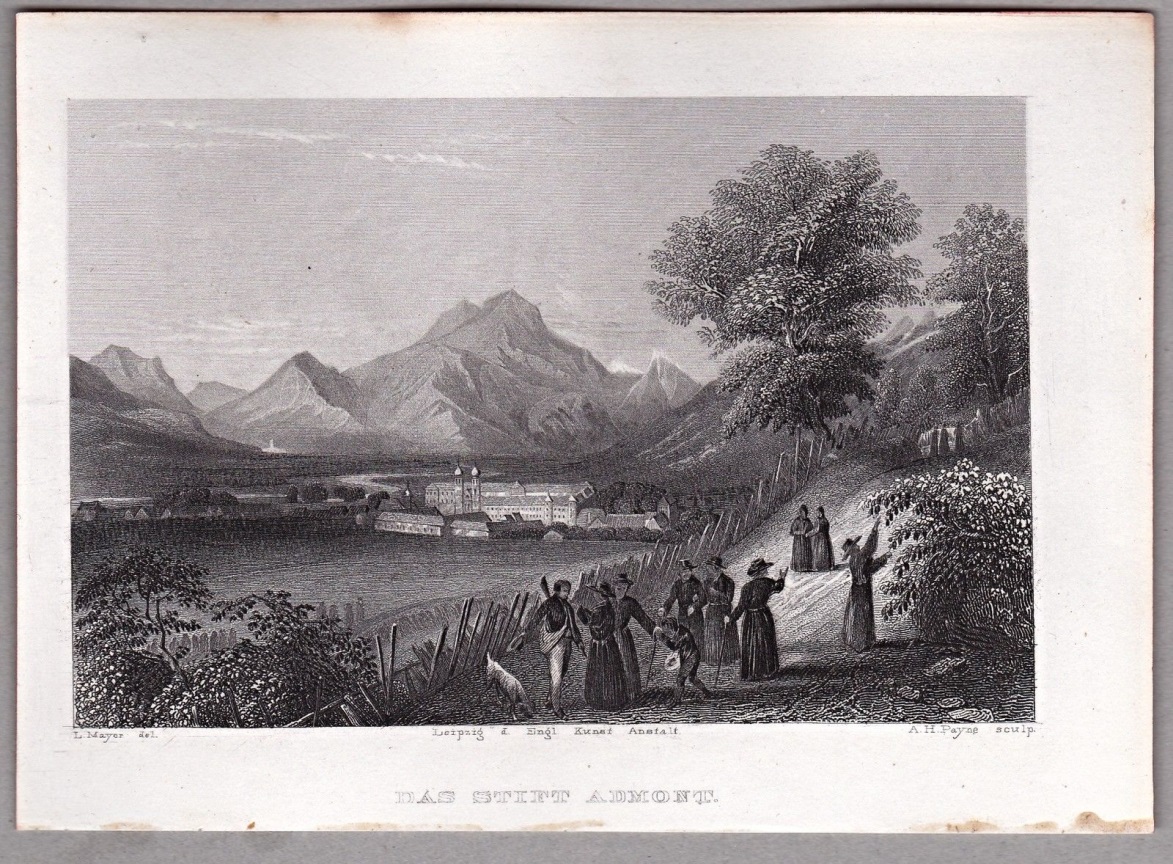 26. bis 28. Mai 2016